GOVERNO DO ESTADO DE RONDÔNIA GOVERNADORIADECRETO N. 948 DE 08 DE MARÇO DE 1983.O GOVERNADOR DO ESTADO DE RONDÔNIA usando das atribuições que lhe confere a Lei Complementar n. 41 de 22 de dezembro de 1981, RESOLVE:Remover o servidor JOÃO ELIAS DE SOUZA MARTINS, ocupante do emprego de Auxiliar Operacional de Serviços Diversos, cadastro n. 25.671, da Secretaria de Estado da Administração para a Secretaria de Estado da Saúde.Remover o servidor ANTÔNIO CORDEIRO DE OLIVEIRA, ocupante do emprego de Motorista, cadastro n. 24.9 52, da Secretaria de Estado da Saúde para a Secretaria de Estado da Administração, e colocar o referido servidor a disposição da Secretaria de Estado da Saúde.Remover a servidora MARIA DA CONCEIÇÃO FERREIRA SOU ZA, ocupante do emprego de Zeladora, cadastro n. 2 3.538, da Secretaria de Estado da Administração para a Secretaria de Estado da Indústria, Comercio Ciência e Tecnologia.Remover o servidor BENEDITO FERREIRA DA SILVA, ocupante do emprego de Motorista, cadastro n. 10.740, da Secretaria de Estado da Agricultura para a Secretaria de Estado da Administração, e colocar o referidoservidor a disposição da Secretaria de Estado da Agricultura.Remover o servidor DELAZIR ZANELLA RONCALTO, ocupante do emprego de Motorista, cadastro n. 10.389, da Secretaria de Estado da Agricultura para a Secreta ria de Estado da Administração, e colocar o referido servidor a disposição da Secretaria de Estado da Agricultura.Remover o servidor FRANCISCO JUSCELINO DE SÁ CHAVES, ocupante do emprego de Agente Administrativo, cadastro n. 00.761, da Secretaria de Estado da Administração para a Secretaria de Estado da Fazenda.Remover o servidor JOEL MARIA DE ALMEIDA MORAES, ocupante do emprego de Economista, cadastro n. 25.658, da Secretaria de Estado da Administração para a Secretaria de Estado do Planejamento e Coordenação Geral.Remover a servidora AMÉLIA SIMONE MELO DE ASSUNÇÃO, ocupante do emprego de Economista, cadastro n. 25659, da Secretaria de Estado da Administração para a Secretaria de Estado do Planejamento e Coordenação Geral.Remover a servidora MARIA LÚCIA LEAL SANTOS, ocupante do emprego de arquiteta, cadastro n. 2 5.660, da Secretaria de Estado da Administração para a Secreta ria de Estado do Planejamento e Coordenação Geral.Remover o servidor DEROCHE PEQUENO FRANCO NETO, ocupante do emprego de Economista, cadastro n. 25.661, da Secretaria de Estado da Administração para a Secretaria de Estado do Planejamento e Coordenação Geral.11	- Remover o servidor ADILSON AUGÜSTINHO BEIRAS PANTOJA,ocupante do emprego de Medico, cadastro n. 17.060/61 da Secretaria de Estado da Educação para a Secreta ria de Estado da Saúde.12	- Remover o servidor WILSON GOMES DO AMARAL, ocupantedo emprego de Agente Administrativo, cadastro n. 02.837, da Secretaria de Estado de Obras e Serviços Públicos para o Departamento de Estradas de Rodagem.13	- Colocar a disposição da Prefeitura Municipal de Ji -Paranã-RO a servidora MARIA ROMINA BEZERRA DE QUEI RÕZ, ocupante do emprego de Agente Administrativo-IV cadastro n. 16.493, lotada na Secretaria de Estado da Administração.14	- Colocar a disposição da Prefeitura Municipal de Cacoal-RO, o servidor HENRIQUE FELLOWS FONTES, ocupante do emprego de Arquiteto, cadastro n. 18.808, Lotado na Secretaria de Estado do Planejamento e Coordenação Geral.15	- Colocar a disposição da Delegacia Regional de Policia Federal de Rondônia, a servidora MARIA DO ROSA RIO OLIVEIRA DE SOUZA, ocupante do emprego de Zeladora, cadastro n. 16.958.16	- Colocar a disposição da Prefeitura Municipal de Costa Marques-RO, o servidor ISMAEL PELLIGRINO, ocupante 4o emprego de Odontólogo, cadastro n. 25.668, lotado na Secretaria de Estado da Administração.17	- Colocar a disposição da Delegacia Regional de Polícia Federal em Rondônia, os servidores abaixo relacionados:TÂNIA MARIA CONCEIÇÃO SANTIAGOAuxiliar Operacional de Serviços Diversos-14cadastro n. 2 5.66 2.MARIA AUXILIADORA R. PINHEIROAuxiliar Operacional de Serviços Diversos-14cadastro n. 25.663.MARIA FERREIRA DA SILVAAuxiliar Operacional de Serviços Diversos-14cadastro n. 25.664.TEREZA TEIXEIRA DE MOURAAuxiliar Operacional de Serviços Diversos-10cadastro n. 2 5.665.ODINÈAS FERRO DE SOUZAAuxiliar Operacional de Serviços Diversos-14cadastro n. 25.666.DIRCE BATISTA DOS SANTOSAuxiliar Operacional de Serviços Diversos-10cadastro n. 2 5.667.18	- Colocar a disposição da Prefeitura Municipal deCacoal-RO, o servidor GILVAN PORTO, ocupante do emprego de Engenheiro, cadastro n. 20.486, lotadoGOVERNO DO ESTADO DE RONDÔNIA GOVERNADORIA.5na Secretaria de Estado de Obras e Serviços Públicos.Colocar a disposição da Prefeitura Municipal de Porto Velho-RO, os servidores abaixo relacionados:ANTÔNIO CARLOS GOLDONIProfessor de Ensino de 19 e 29 Grauscadastros n. 16.574 e 24.413.BERNICE SMITH CAMPELLOTécnica em Assuntos Educacionaiscadastro n. 00.063.CARMÊLIA DA CONCEIÇÃO DE SOUZAANSILIERO Técnica em Educação cadastro n. 18.162.ELMERI BORGES DE LIMA Técnica em Pedagogia cadastro n. 11.406.FRANCISCA BATISTA DA SILVA Professora de Ensino de 19 e 29 Graus cadastros n. 04.023 e 20.525.IVAIR MARCELINO DE TOLEDOProfessor de Ensino de 19 e 29 Grauscadastros n. 04.411 e 20.527.JULIETA GRAÇA GUEDES Técnica em Educação cadastro n. 26.088.LEILA FRANCISCA SILVA DA SILVA Técnica em Pedagogia cadastro n. 24.375.MARIA LACI BARROSOProfessora de Ensino de 1º e 29 Grauscadastros n. 02.304 e 20.518.NEUZA MARIA GIOSCIA LEAL Técnica em Educação cadastro n. 24.372.ROSÂNGELA DE FÁTIMA CAVALCANTE FRANÇA Professora de Ensino de 19 e 29 Graus cadastros n. 20.310 e 24.382.WALQUIRIA REIS CORDEIROProfessora de Ensino de 19 e 29 Grauscadastros n. 03.456 e 20.542.20	- De municipalizar da Prefeitura Municipal de EspigãoD'0este-R0, o servidor IUQUIO ENDO, ocupante do em prego de Economista, cadastro n. 0117, e lotar o referido servidor na Secretaria de Estado da Agricultura.21	- Tornar sem efeito a Portaria P n. 516 de 29 de dezembro de 1 981, que colocou o servidor MICKEY YUJI KATSURAGAWA, ocupante do emprego de Engenheiro Civil, cadastro n. 18.771, e remover o referido servi dor no Departamento de Estradas de Rodagem.22	- Colocar a disposição da Prefeitura Municipal de Cacoal-RO, o servidor PAULO ROBERTO DE CASTRO FERNAN DES, ocupante do emprego de Agente de Serviços de Engenheiro-I, cadastro n. 2 0.226, lotado no Departamento de Estradas de Rodagem.Colocar a disposição da Assembleia Legislativa em Rondônia, os servidores abaixo relacionados:MILTON NARCISO GOMES JÚNIOR Economista "C" cadastro n. 19.540JANETE LEAL DE SÂ QUEIROGA Professora Nível 04 cadastros n. 03.955.LUIZ GONZAGA QUINTÂO FILHO Economista "C" cadastro n. 2 3.066.PAULO JOSÉ MARQUES DA SILVA Agente Administrativo-II cadastro n. 25.527MARIA PAULA RENON Auxiliar de Serviços cadastro n. 2 3.448.MARIA DAS GRAÇAS BRILHANTE DE FREITAS Agente Administrativo-IV cadastro n. 24.699.MARIA DOS ANJOS GOMES DA SILVEIRA Agente Administrativo-IV cadastro n. 15.163.IZAURA KASUKO SAKAGAMIProfessor de Ensino de 19 e 29 Graus - 3Ccadastro n. 04.9 54 e 2 0.126.GERSON ALVARES DE MAGALHÃESProfessor de Ensino de 19 e 29 Graus - 3.Ccadastro n. 04.771 e 20.531.ABNAEL MACHADO DE LIMAServidor Técnico Especializado-IIcadastro n. 0 7.199.YETE BALEEIROAgente Administrativo-35cadastro n. 2 5.505NILCE CASARA DO R1V0RED0 Agente Administrativo-35 cadastro n. 2 5.598.ITAMAR DANTAS Advogado "D" cadastro n. 14.37 9.GEIZA MARIA CARNEIRO MURTA Agente Administrativo-IV cadastro n. 19.8 09.24	- Colocar a disposição da Prefeitura Municipal de Porto Velho-RO, o servidor LUIZ EDUARDO ALVES LIMA, ocupante do emprego de Engenheiro Mecânico, cadastro n. 19.549, lotado na Secretaria de Estado da Agricultura.25	- Colocar a disposição do Centro de Apoio â Pequenae Média Empresa de Rondônia - CEAG, o servidor JOÃO CARLOS GIOIA, ocupante do emprego de Engenheiro Agrônomo, cadastro n. 2 6.183, lotado na Secretaria deEstado da Agricultura.Remover a servidora ODETE ALICE MARAO DE CARVALHO, ocupante do emprego de Técnica em Educação, cadastro n. 06.554, da Secretaria de Estado da Educação para a Secretaria de Estado da Cultura, Esportes e Turismo.Remover os servidores abaixo relacionados da Secretaria de Estado da Administração para a Casa Militar.JOSÉ JOAQUIM BELOVigilante, cadastro n. 17.970.JURANDIR LAGO DA SILVATrabalhador Braçal, cadastro n. 18.642.JOSÉ CARVALHO DA SILVAAuxiliar de Serviços, cadastro n. 2 5.438.De municipalizar da Prefeitura Municipal de Ji-Paraná-RO, a servidora HELENA CLEBI DIAS FIGUEIRA, ocupante do emprego de medica, cadastro n. 12.816/17 e lotar a referida servidora na Secretaria de Esta do da Saúde.JORGE TEIXEIRA DE OLIVEIRAGOVERNADOR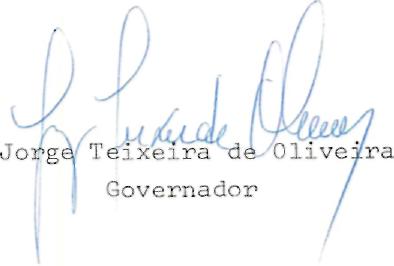 